UTRJEVANJE SNOVIDopolni dialoge. 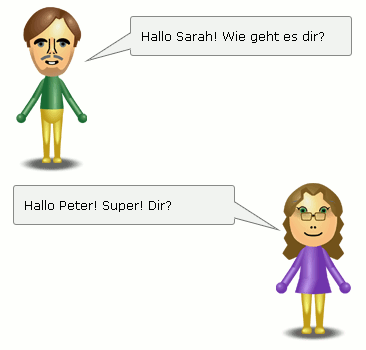 Dialog 1:Anna: 	Hallo! ________ Tag!Maria: 	Hallo! Guten ______!Anna: 	Wie ________ es dir?Maria: 	Danke, gut. Und wie geht es ________?Anna: 	Mir ________ es super.Dialog 2:Sebastian: 	Hallo! Wie ______ du?Tim:		_______! Ich heiße ______. Sebastian: 	Wie ________? Buchstabiere das bitte.Tim: 		T – I – M. Und wie heißt ______?Sebastian: 	Ich ________ Sebastian. Woher kommst _______?Tim: 		________ komme aus Berlin. Und du? Woher __________ du?Sebastian:	Ich ___________ aus Hamburg.Dialog 3:Christoph:	Hallo! Wie geht es ______?Andreas: 	Hallo! _______, mir geht es gut. Wer bist _____?Christoph: 	Ich bin ___________.Andreas: 	Wie bitte? Buchstabiere das bitte. (Prosim, črkuj.)Christoph: 	C-H-R-I-S-T-O-P-H. Und du? Wer _______ du? Andreas: 	Ich __________ Andreas.Dialog 4:Maria:		Hallo! Wie heißt ______?Sabrina:	Hallo! ______ heiße Sabrina. Und du? Wie _______ du?Maria:	 	Ich _______ Martina.Sabrina: 	Wie ________ bist du?Maria:		Ich bin 14 Jahre alt. Und du? Wie alt _______ du?Sabrina:	Ich bin 13 ________ alt.Maria: 		Woher ________ du?Sabrina:	Ich komme _____ Deutschland. _______ kommst du?Maria: 		Ich ____________ aus Spanien.